A) Aşağıda sindirim sistemi   şeması verilmiştir.  Şemada yer alan organların isimlerini    okların üzerine yazınız. (2X6= 12 PUAN)       B-  Aşağıdaki boşlukları uygun kelimelerle doldurunuz.                (2X9= 18 PUAN) 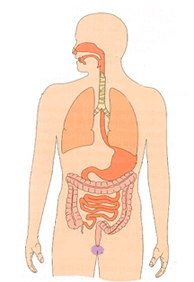 a-) Besinlerin kana geçebilecek kadar küçük parçalara ayrılmasına……SİNDİRİM……    denir.  b-) Besinler mideden sonra İNCE BAĞIRSAĞA  geçerler. c-) …KESİCİ DİŞLER….. besinleri kesmeye ve kopartmaya yararlar.  d-) Yetişkin bir insanda …32…....diş bulunure-) Ekmek ve patatese tentürdiyot damlatıldığında koyu mavi renk alır  f-) Besinlerde A,B,C,D,E ve K gibi VİTAMİNLER… vardır.g-) Sağlıklı yaşamak için …SPOR… yapmalıyız.    h-)  Proteinli besinler üzerine nitrik asit çözeltisi                                  dökülürse …SARI…renk oluşur.I-) YAĞLI  besinler  beyaz kağıda sürtüldüklerinde kağıdı                                                         şefaflaştırır.        C - Aşağıdaki tabloda boşaltımda görev alan organ ve yapılar verilmiştir. Bu organ ve yapıların ilgili ifadelerle kesiştiği yere X işareti koyunuz.                                                                       ( 4X1= 4 PUAN)D-Aşağıdaki bilgilerden doğru olanın yanına (D), yanlış olanın yanına      (Y) yazınız.  (6X1=6 PUAN ) ( D ) Mineraller vücutta düzenleyici olarak görev yaparlar. ( Y ) Besinler sadece bitkilerden elde edilir.                ( D ) Besinlerdeki katkı maddeleri sağlığımıza zarar verirler ( Y ) Karbonhidratlı besinler enerji vermezler. ( D) Şekil ve görevlerine göre dişler; kesici, köpek ve azı dişleri olarak üçe ayrılır.                         (Y ) Alkol  sadece için kişiye zarar verir.  E- Aşağıdaki çoktan seçmeli    soruları cevaplayınız.(12x5=60 PUAN)1- Aşağıdaki yiyeceklerden hangisi içerdiği besin yönüyle diğerlerinden farklıdır? 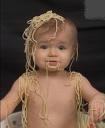 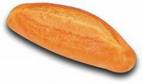 A)  Makarna                      C)  Ekmek                                                                B)  Salata	                  D)  Bisküvi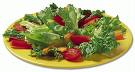 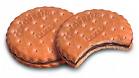   2- Aşağıdakilerden hangisi boşaltım ile ilgili yapı ve organlardan birisi değildir?
A)İdrar borusu                B) İdrar kanalı      C)  Mide                         D) Böbrekler3-  Vücutta enerji üretmek için en çok hangi besin kullanılır? A)  Yağ                          B)  karbonhidrat C)   Vitamin                     D)  Protein 4-  Sindirilen besinler, aşağıdaki organların hangisinde kana geçer?
   A) İnce bağırsak       B) yemek borusu                      C) Mide                D) Yutak5-Aşağıdakilerden hangisi diş sağlığımızı olumsuz etkiler?A)  Şekerli yiyecekleri fazla tüketmekB)  Bol miktarda süt ve peynir yemekC)  Her yemekten sonra dişleri fırçalamakD)  Düzenli diş doktoruna gitmek6- Aşağıdakilerden hangisi bitkisel besinlerdendir ?A) tereyağı	B) yumurta	C) makarna	D) süt7- Annesi Özge’ye daima doğal besinler yemesi gerektiğini söylüyor.Buna göre Özge Aşağıdakilerden hangisini yememelidir? A ) yumurta		B ) çikolata C ) portakal		D ) tereyağı8- İnsanda boşaltım sisteminin temel görevi hangi seçenekte verilmiştir?Hücrelere besin ve oksijen taşımakSindirim artıklarının dışarı atılmasını sağlamakKandaki zararlıları süzerek vücuttan atmakVücudun su dengesini sağlamak  9-Mustafa Can  futbol oynarken düşüp dizini ve kolunu yaralamıştır. Ayhan’ın yaralarını iyileştirme ve onarmada aşağıdaki besin maddelerinden hangisi etkin rol oynar?A) su			B) minerallerC) karbonhidratlar	D) proteinler10- Aşağıdakilerden kaç tanesi boşaltım sisteminin sağlığı açısından gereklidir?İdrar uzun süre tutulmamalıdırTemizliğe özen gösterilmeliGünde en az  su içilmeliBöbrekler ve ayaklar soğuktan korunmalıSüt ve süt ürünleri aşırı tüketilmemeliA) 2        B) 3    C) 4     D) 511-Aşağıdaki besin maddelerinden hangisi         kağıda sürdüğümüzde kağıdı şeffaflaştırır?

 A) kesme şeker         B) ceviz        C) yumurta akı         D) ekmek12-Yediğimiz besinler sindirim için vücutta hangi yolları izlerler?                              A-) ağız – yemek  borusu- yutak- mide-ince bağırsak    B-) ağız- yutak- yemek borusu- mide- ince bağırsak           C-) yutak- ağız- yemek borusu- mide- ince  bağırsak     D-) ağız- yutak- mide- yemek borusu- ince bağırsak                               BAŞARILAR DİLERİM…   Mehmet ÇAMAdı Soyadı:                                                         Sınıf/No:                                          Tarih:                                                                                                                                                                                                                                                                                2012-2013 EĞİTİM ÖĞRETİM YILI MESİR ORTA OKULU                5.SINIF FEN VE TEKNOLOJİ DERSİ I. DÖNEM I.YAZILI DEĞERLENDİRME SORULARIBoşaltım ile ilgili yapı ve organlarBöbrek     Üretra         (İdrar Kanalı)     Üreter   (İdrar borusu)İdrar Kesesiİdrarın dışarı atıldığı kanaldır.                                                          xKanın süzüldüğü yerdir.xİdrarın toplandığı yerdir.xİdrarı, böbreklerden idrar    kesesine taşıyan kanaldır.x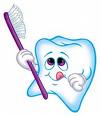 